CAP CHARCUTERIE TRAITEUR SUJET 0.2Épreuve EP1 – Préparation et réalisation de la production Durée :   6h10                                                             Coefficient : 11 + 1Ce sujet comporte X pages, numérotées de 1/XX à XX/XXLe candidat doit s’assurer que le sujet remis est completLe sujet sera restitué à la fin de l’épreuveL’usage de tout modèle de calculatrice, avec ou sans mode examen, est autoriséAucun document n’est autoriséCette épreuve se décompose en 3 partiesSituation professionnelleVous êtes employé en qualité d’ouvrier (e) au sein de la charcuterie « Aux délices Rambolitains » 13, rue Georges Lenôtre 78120 Rambouillet. Cet établissement applique une politique d’achat de ses matières d’œuvre en lien avec les circuits courts.Votre responsable vous demande de réaliser différentes productions et opérations dans le respect des consignes et des règles d’hygiène en vigueur dans le secteur d’activité. EP1 : Partie 1 : Épreuve écrite 30 minVous devez sélectionner et quantifier les matières d’œuvres nécessaires à la réalisation des 6 pâtés Pantin de 150 gr chacunSélectionner les matières d’œuvres nécessaires et les quantifier. 2.1 Citer les 3 sortes de roux utilisé en charcuterie ? 2.2 Citer le roux utilisé pour la réalisation de l’appareil à crêpes aux jambons ? 3.Vous devez sélectionner les EPI nécessaires lors du désossage de la viande. 3.1 Donner la définition d’EPI : ------------------------------------------------------------------------3.2 Cocher la ou les bonnes réponses : 4.1 Pour la réalisation de vos terrines de volaille, vous avez à votre disposition un poulet effilé, citer les 5 étapes de préparation d’une volaille effilée :1 :2 :3 :4 :5 :4.2 Placer dans le tableau suivant une croix dans la bonne case les abats et abattis d’une volaille. 5.1 Vous procédez au refroidissement rapide de vos terrines de volailles.Indiquer en quoi consiste ce refroidissement rapide et préciser son intérêt. Le principe :------------------------------------------------------------------------------------------------------------------------------------------------------------------------------------------------------------------L’intérêt :----------------------------------------------------------------------------------------------------------------------------------------------------------------------------------------------------------------------6.1 Pour la réalisation de la mêlée pour les pâtés Pantin, vous devez respecter une fiche technique.Indiquer, avec des numéros, l’ordre des phases techniques. 7.1 En fin de journée de travail, vous réalisez l’entretien de votre plan de travail. Sélectionner, en les entourant, le ou les produits que vous pouvez utiliser. Justifier.ABRASIF           DETERGENT               SOLVANT       DETERGENT/DESINFECTANTDECAPANT          DETARTRANT              DESINFECTANT7.2 Justification du choix : --------------------------------------------------------------------------------------------------------------------------------------------------------------------------------------------------------------------------------------------------------------------------------------------------------------------------------------------------8.1 Pour la réalisation des différentes recettes, on utilise du vocabulaire technique. Donner la définition des termes techniques suivant : APPAREIL :EMBOSSER :MÊLÉE :GLACER :EP1- Partie 2 Pratique travail des viandes EP1 - Partie 2 :  Pratique Travail des viandes Votre chef vous sollicite pour la préparation de la commande ci-dessous.Il vous remet une fiche de travail indiquant les différentes étapes pour réaliser la commande à partir de la matière d’œuvre mise à votre disposition : Fiche de travail Matières d’œuvres EP1Partie1Épreuve écrite30 minutesPréparation des activitésEP1Partie2Épreuve pratique5h30Organisation du poste de travailRéalisation de la commande Remise en état des locauxEP1Partie3Épreuve orale 10 minutesPrésentation de l’analyse de la fabrication d’un produit désigné par le juryÉchanges sur l’ensemble du processus de fabrication INGRÉDIENTSINGRÉDIENTSQUANTITÉSQUANTITÉSQUANTITÉSINGRÉDIENTSINGRÉDIENTSPâte briséeMêléeFinition×Farine0.250 kgBeurrePoudre d’amandesPoudre de noisetteŒufsLaitHuile d’oliveHuile de tournesolSel nitritéSel finSucre glaceSucre semoulePalette de cochonBlanc de pouletPoitrine de cochonGorgePortoAutres produits éventuels,PréciserBalance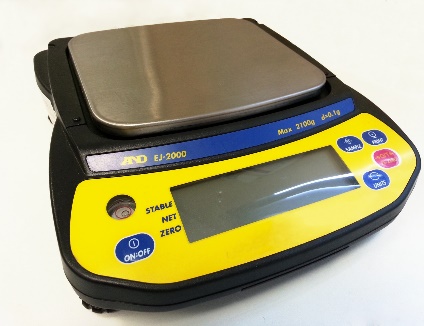 Pèse-personne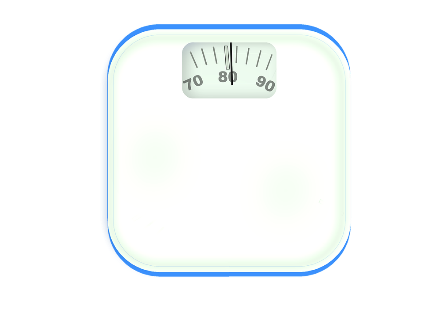 Gant en maille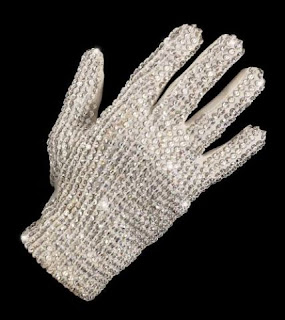 Rouleau à pâtisserie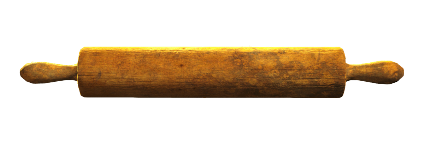 Fouet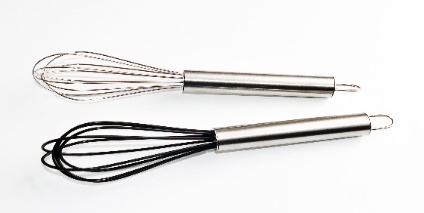 Tablier en maille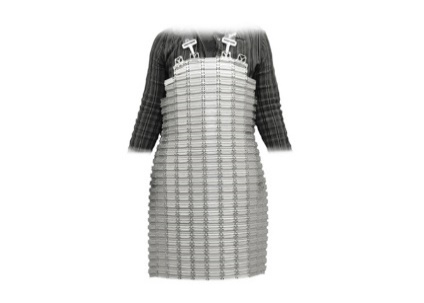 ABATSABATTISCouTêteGésierFoiePattesAileronsPoumonsMettre les EPI.Peser et assaisonner les viandes.Abaisser la pâte brisée.Mise en place et désinfection du poste de travail.Mélanger la viande afin d’obtenir une mêlée homogène.Monter les pâtés Pantin. Passer la dorure. DécorerCuire au four à 180°C à cœur 68°C.Désosser et trier les viandes.Passer au hachoir grille 5 à 6 mm.Bon de commandeRéaliser 2 terrines volaille de 600gr chacune (1kg200). Les terrines seront cuites, refroidies et glacées.   Vous prélèverez 3 tranches pour la dégustation, le reste sera présenté sur le buffet final.  Réaliser 6 pâtés Pantin de 150gr chacune. 1 pâté Pantin sera servi pour la dégustation, les 5 autres seront présentés sur le buffet final. Réaliser 1kg500 de boudin noir. 2 portions seront servies chaud pour la dégustation, le reste sera présenté sur le buffet final. Réaliser une purée de carotte pour 6 personnes. 1 portion sera servi chaud avec les 2 boudins noir pour la dégustation, le reste sera présenté sur le buffet final Indications pour la réalisation de la commande (à titre indicatif)Indications pour la réalisation de la commande (à titre indicatif)Indications pour la réalisation de la commande (à titre indicatif)Indications pour la réalisation de la commande (à titre indicatif)Désosser▼Trier ▼Équilibrer▼Habiller une volaille▼la palette et la ficeler (ficelles arrêtées)la gorge et la poitrine les mêlées en vue des différentes fabrications habiller la volaille puis la découperles blancs seront utilisés pour les pâtés pantin et les cuisses pour les terrines.ProduitsQuantitésProduitsQuantitésViandesÉpiceriesCarré de cochon (5 côtes)1 pièceFarine250 grPoulet effilé1 pièceSel finPMGorge de cochon avec couenne400 grGros selPMPoitrine de cochon400 grPoivre Noir mouluPMGras dur500 grPoivre blanc mouluPMSang½ litreMuscade mouluPMMenu de porc2 mètresSucre PMHuile de tournesol50 grCrémerieLait200 grŒufs entier3 piècesBeurre250 grAlcoolsVin blanc100 grLégumesCognac20 grCarottes500 grOignons800 grPoireau1 pièceThym/Laurier1 pièceMO 5002 piècesChampignons de Paris100 grFeuille à jambon1 piècePdt500 grFicellePMPlat de présentationAssiette de dégustationAil1 gousseÉchalotes1 piècePersil plat1 botteEstragon¼ de botte